Referral for supervised Covid-19 vaccination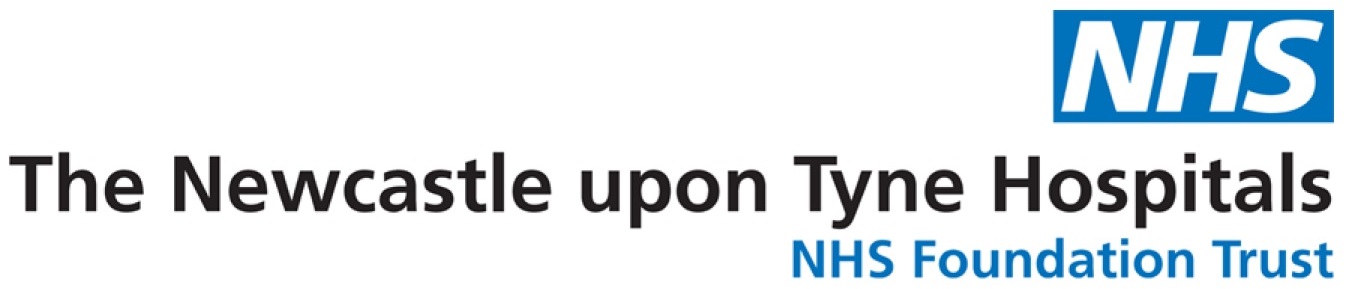 Section A: Referring clinician to complete (all blue sections)Section B: Triaging clinician/Immunology department to completePatient details:Patient details:Surname: NHS No: Forename: Date of birth: Address: Contact number: Address: Language of choice: Address: Communication/understanding difficulties? Yes / NoDetails: 	Referring clinician details Referring clinician details Name: Email: GP surgery: Phone number: GP surgery: Referral date: Indication for referral: Prior to first vaccinationIndication for referral: Prior to first vaccinationHistory of immediate anaphylaxis (<2 hours) to multiple (2 or more) different drug classes, with the trigger unidentifiedHistory of anaphylaxis to a vaccine, injected antibody preparation or a medicine likely to contain PEG (e.g. depot steroid injection, laxative)History of idiopathic anaphylaxis that has not been investigated by Immunology serviceIndividuals with known history of immediate onset (<2 hours), systemic reaction to any component of the Covid-19 vaccine (e.g. Pfizer (PEG), AstraZeneca (Polysorbate 80, L-histidine))Details of reactionDetails of reactionDetails of reactionName of medication(s)(If indication is idiopathic anaphylaxis, include frequency of episodes here)Clinical features of reaction Rash Angioedema Dyspnoea Wheeze Light headedness Collapse Nausea/vomiting Diarrhoea Rhinorrhoea Sneezing Other: Time between vaccine exposure and symptoms	  mins  /  hours  /  days	  mins  /  hours  /  daysWas the patient treated in hospital?Yes     /     NoYes     /     NoObservations during acute reaction HR: 	 bpm BP: 	 mmHg O2sats: 	 % HR: 	 bpm BP: 	 mmHg O2sats: 	 %What treatment was required? Antihistamines: 	 Corticosteroids: 	 Adrenaline: 	 Other: 	 Antihistamines: 	 Corticosteroids: 	 Adrenaline: 	 Other: 	Indication for referral: Reaction after 1st vaccinationIndication for referral: Reaction after 1st vaccinationImmediate onset (<2 hours), systemic reaction (e.g. urticaria, angioedema) to first dose of any Covid-19 vaccine without features of anaphylaxisImmediate onset (<2 hours), systemic reaction to first dose of any Covid-19 vaccine with features of anaphylaxis (e.g. hypotension, collapse, shortness of breath, required adrenaline)Details of reactionDetails of reactionDetails of reactionDate of vaccinationName of vaccineAstraZeneca    /    Pfizer    /    ModernaAstraZeneca    /    Pfizer    /    ModernaClinical features of reaction Rash Angioedema Dyspnoea Wheeze Light headedness Collapse Nausea/vomiting Diarrhoea Rhinorrhoea Sneezing Other: Time between vaccine exposure and symptoms	  mins  /  hours  /  days	  mins  /  hours  /  daysWas the patient treated in hospital?Yes    /    NoYes    /    NoObservations during acute reaction HR: 	 bpm BP: 	 mmHg O2sats: 	 % HR: 	 bpm BP: 	 mmHg O2sats: 	 %What treatment was required? Antihistamines: 	 Corticosteroids: 	 Adrenaline: 	 Other: 	 Antihistamines: 	 Corticosteroids: 	 Adrenaline: 	 Other: 	Acute tryptase taken?Yes    /    NoYes    /    NoTriage outcomeTriage outcomeProceed to Vaccination plan (below)Yes    /    NoInsufficient details(return to referring clinician)Reason: 	Vaccination planVaccination planVaccination settingCommunity setting (e.g. GP surgery)	Yes    /    NoVaccination settingEnhanced supervised setting 	Yes    /    NoVaccination settingFor enhanced supervised setting, the referring clinician should contact appropriate centre belowNewcastle upon Tyne NHS FTcovers Gateshead, North Tyneside, Northumbria and NewcastleDr Ashley PriceInfectious disease consultantdavid.price15@nhs.netCountry Durham and Darlington NHS FTRachel SmithDeputy chief pharmacistrachel-e.smith@nhs.netCountry Durham CCGDr James CarltonMedical directorjamescarlton.ddes@nhs.netSouth Tyneside and Sunderland NHS FTDr Paul McAndrewDeputy Medical Director, Consultant in Anaesthetics & Intensive Care Medicinepaul.mcandrew@nhs.netSouth Tees Hospitals NHS FTDr Andrew MaundClinical Lead South Tees Vaccination Hubsbookings via: pam.willis1@nhs.netSuitable vaccineAstraZeneca:	Yes   /   NoPfizer:	Yes   /   NoModerna:	Yes   /   NoPremedication Not required Cetirizine 10mg given 30mins before doseAdditional adviceTriage completed byTriage completed byName: Date: 